Donor Privacy Policy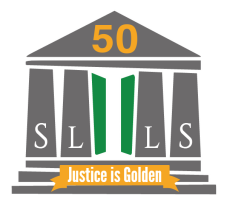 Southeast Louisiana Legal ServicesSoutheast Louisiana Legal Services (SLLS) is committed to respecting the privacy of our donors. To guarantee this privacy, we have developed the following policy procedure to ensure that the information obtained from our donors will not be shared with a third party.OverviewSLLS will only use contact information (i.e. e-mail, telephone number and address) of donors for the following purposes:Distribute receipts for donationsThank individuals for their donationInform donors about upcoming fundraisers and other eventsInternal analysis and record keepingReport to relevant U.S. and State agencies (these reports are not for public inspection)No Sharing of Personal InformationSLLS will not share, sell, rent, or lease donor personal information to other organizations. The identity of all our donors will be kept confidential. Donations from persons will not be publicly announced unless authorized by the donor.Financial InformationAll access to donor financial information is strictly limited to professional staff that needs to process these data. No such data are given to any person, organization or group who does not need to access these data.SLLS only uses online payment processing services with world class security and strong reputations. SLLS does not store, nor does it have access to, your credit card information, bank account numbers, or other account data sent to those processing services.Contacting UsFor questions or concerns about our donor privacy policy, email communications@slls.org. 